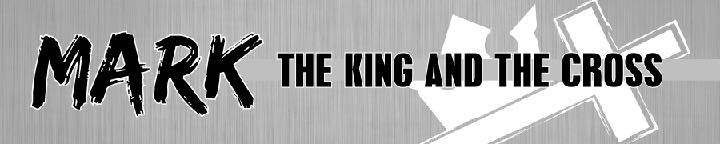 Mark 6:45-56 — Jesus Walks On WaterApril 14, 2019Jesus sent the apostles ahead.Immediately he made his disciples get into the boat and go before him to the other side, to Bethsaida, while he dismissed the crowd. Mark 6:45 (ESV)When evening came, his disciples went down to the sea, got into a boat, and started across the sea to Capernaum. It was now dark, and Jesus had not yet come to them. John 6:16–17 (ESV)…and after he had taken leave of them, he went up on the mountain to pray. Mark 6:46 (ESV)The apostles face a storm at sea.And when evening came, the boat was out on the sea, and he was alone on the land. Mark 6:47 (ESV)…but the boat by this time was a long way from the land, beaten by the waves, for the wind was against them. Matthew 14:24 (ESV)When they had rowed about three or four miles,... John 6:19 (ESV)…and he saw that they were making headway painfully, for the wind was against them. And about the fourth watch of the night he came to them, walking on the sea. He meant to pass by them, Mark 6:48 (ESV)I lay down and slept, yet I woke up in safety, for the Lord was watching over me. Psalm 3:5 (NLT)…who commands the sun, and it does not rise; who seals up the stars; who alone stretched out the heavens and trampled the waves of the sea; Job 9:7–8 (ESV)Moses said, “Please show me your glory.” And he said, “I will make all my goodness pass before you and will proclaim before you my name ‘The Lord.’”… Exodus 33:18–19 (ESV)And he said, “Go out and stand on the mount before the Lord.” And behold, the Lord passed by,… 1 Kings 19:11a (ESV)…but when they saw him walking on the sea they thought it was a ghost, and cried out, for they all saw him and were terrified. But immediately he spoke to them and said, “Take heart; it is I. Do not be afraid.” 
Mark 6:49–50 (ESV)The Lord passed before him and proclaimed, “The Lord, the Lord, a God merciful and gracious, slow to anger, and abounding in steadfast love and faithfulness,” Exodus 34:6 (ESV)Jesus came to the boat.And he got into the boat with them, and the wind ceased. And they were utterly astounded, for they did not understand about the loaves, but their hearts were hardened. Mark 6:51–52 (ESV)Then they were glad to take him into the boat, and immediately the boat was at the land to which they were going. John 6:21 (ESV)When they had crossed over, they came to land at Gennesaret and moored to the shore. And when they got out of the boat, the people immediately recognized him and ran about the whole region and began to bring the sick people on their beds to wherever they heard he was. And wherever he came, in villages, cities, or countryside, they laid the sick in the marketplaces and implored him that they might touch even the fringe of his garment. And as many as touched it were made well. Mark 6:53–56 (ESV)ApplicationJesus is God because he does what only God can do.Jesus loves us.Life Group QuestionsRead Mark 6:45-56 to familiarize yourself with the passage. What is the significance of Mark mentioning that Jesus saw the apostles struggling? What do these verses teach us about feeling forgotten by God? 
2 Kings 20:5, Psalm 56:8, Psalm 66:19.What is the significance of Jesus walking on water with the intention to pass by the apostles? What was the significance of what Jesus said to the apostles in verse 50? Was he simply reassuring the disciples that he was not a ghost or was he saying much more?Jesus told the disciples they didn’t need to have fear. What do these verses teach us about our fears and how to face them? Revelation 2:10, Hebrews 13:6, 
1 Timothy 1:6-7, 1 John 4:18, Isaiah 41:13.